Publiczna Szkoła Podstawowaim. Tadeusza Kościuszkiw Kłonówku-KoloniiRegulamin funkcjonowania 
Publicznej Szkoły Podstawowej w  Kłonówku-Kolonii
w czasie epidemii związanej z COVID-19Opracował:                                                                                  Zatwierdził:Agnieszka Kopyt Ewa Socha                                                   Kłonówek-Kolonia,  12  września 2022 r.Spis treściI.      Cel regulaminuII.     Informacje ogólne na temat koronawirusaIII.    Organizacja zajęć w szkole IV.    Higiena, czyszczenie i dezynfekcja pomieszczeń i powierzchniV.     Gastronomia
VI.   Profilaktyka dotycząca postępowania uczniów, ich rodziców oraz nauczycieli,                               pracowników  szkoły:Profilaktyka dotycząca postępowania uczniów szkołyProfilaktyka dotycząca postępowania rodziców uczniów szkołyProfilaktyka dotycząca postępowania pracowników pedagogicznych szkołyProfilaktyka dotycząca postępowania pracowników niepedagogicznych szkołyProfilaktyka dotycząca postępowania dyrektora szkołyVII.  Postępowanie w przypadku podejrzenia zakażenia u uczniaVIII. Postępowanie w przypadku podejrzenia zakażenia u pracowników szkołyIX.    Pozostałe zagadnieniaROZDZIAŁ I Cel regulaminuRegulamin ma na celu zapewnienie higienicznych warunków pobytu uczniów 
w szkole oraz ochronę przed rozprzestrzenieniem się choroby. Celem niniejszego regulaminu jest ustalenie zasad postępowania profilaktycznego                             w związku z zachorowaniami z powodu koronawirusa, aby zdrowi uczniowie/ pracownicy szkoły nie byli narażeni na niebezpieczeństwo zarażenia się od osoby chorej. Celem niniejszego regulaminu jest także ustalenie zasad postępowania w przypadku potwierdzonego w szkole zachorowania z powodu koronawirusa.  ROZDZIAŁ II Informacje ogólne na temat koronawirusaKoronawirus przenosi się: bezpośrednio, drogą kropelkową – zawierające wirusa drobne kropelki powstające w trakcie kaszlu, kichania, mówienia mogą być bezpośrednią przyczyna zakażenia. Odległość min. 1,5 m od osoby, z którą prowadzimy rozmowę, traktowana jest jako bezpieczna pod warunkiem, że osoba ta nie kaszle i nie kicha w naszym kierunku (strumień wydzieliny oddechowej pod ciśnieniem), pośrednio, poprzez skażone wydzieliną oddechową (podczas kichania czy kaszlu) przedmioty i powierzchnie. Wirus nie ma zdolności przetrwania poza organizmem człowieka, ulega dezaktywacji po kilku- kilkunastu godzinach. Koronawirus jest wirusem osłoniętym cienką warstwą tłuszczową, dlatego jest wrażliwy na wszystkie detergenty, w tym mydło, preparaty do dezynfekcji oraz promienie UV. Oznacza to, że łatwo go inaktywować prostymi środkami czystości. 3. Podstawowe zasady profilaktyki dla osób przebywających na terenie szkoły:  ROZDZIAŁ III Organizacja zajęć w szkole Do szkoły może uczęszczać uczeń bez objawów infekcji lub choroby zakaźnej oraz gdy nie został nałożony na niego obowiązek kwarantanny lub izolacji domowej.   Uczniowie mogą być przyprowadzani do szkoły i z niej odbierani przez opiekunów bez objawów infekcji lub choroby zakaźnej oraz gdy nie został nałożony na nich obowiązek kwarantanny lub izolacji domowe. W drodze do  i ze szkoły opiekunowie  z dziećmi oraz uczniowie przestrzegają aktualnych przepisów prawa dotyczących zachowania w przestrzeni publicznej.Przy wejściu do budynku szkoły znajduje się informacja o obowiązku dezynfekowania rąk oraz instrukcja użycia środka dezynfekującego 
(Załącznik nr 1 i 2),  jak również plakaty informacyjne o zasadach zachowania bezpieczeństwa dla uczniów i rodziców (Bezpieczny powrót - 10 zasad dla uczniów oraz Wskazówki dla rodzica)Wszyscy wchodzący do budynku szkoły mają obowiązek zdezynfekowania rąk. Opiekunowie odprowadzają dzieci  do drzwi wejściowych szkoły zachowując poniższe zasady: 1 opiekun z dzieckiem/dziećmi, dystans od kolejnego opiekuna z dzieckiem/dziećmi min. 1,5 m, dystans od pracowników szkoły min. 1,5 m,  opiekunowie powinni przestrzegać obowiązujących  zasad związanych z bezpieczeństwem zdrowotnym obywateli (m.in. stosować środki ochronne: osłona ust i nosa, rękawiczki jednorazowe lub dezynfekcja rąk).  Rodzice mają obowiązek zaopatrzyć dziecko w maseczki do zastosowania w przestrzeni publicznej (zgodnie z aktualnymi przepisami prawa) oraz w przestrzeni wspólnej szkoły, gdy nie ma możliwości zachowania dystansu.Szkoła ogranicza przebywanie w niej osób z zewnątrz do niezbędnego minimum (tylko osoby bez objawów infekcji lub choroby zakaźnej). Są one zobowiązane do zastosowania środków ochronnych (maseczki), zachowania dystansu od innych osób (min. 1,5 m) oraz przebywania w wyznaczonych obszarach szkoły. Dodatkowo stosuje się dezynfekcję rąk lub użycie rękawiczek jednorazowych.Szkoła ogranicza przebywanie w szkole osób z zewnątrz do niezbędnego minimum (obowiązuje je stosowanie środków ochronnych: osłona ust i nosa, rękawiczki jednorazowe lub dezynfekcja rąk, tylko osoby bez objawów chorobowych sugerujących infekcję dróg oddechowych) i w wyznaczonych przez pracowników szkoły obszarach. 
W przypadku konieczności bezpośredniego kontaktu z osobą trzecią, np. z dostawcą żywności bądź kurierem, pracownik szkoły powinien pamiętać o konieczności zachowania, w miarę możliwości, odległości co najmniej 1,5 m, a także o skorzystaniu ze środków ochrony osobistej – rękawiczek oraz maseczki ochronnej lub przyłbicy. Osoby trzecie nie powinny mieć bezpośredniego kontaktu z dziećmi.Obowiązują ogólne zasady higieny: częste mycie rąk (po przyjściu do szkoły należy bezzwłocznie umyć ręce) zgodnie ze wskazówkami podanymi w Załączniku nr 2, ochrona podczas kichania i kaszlu oraz unikanie dotykania oczu, nosa i ust. Rodzic jeżeli chce osobiście skontaktować się z dyrektorem szkoły, wychowawcą, czy nauczycielem musi umówić się wcześniej telefonicznie. Najszybszą formą komunikacji nauczyciela z rodzicem lub rodzica z nauczycielem czy dyrektorem w okresie pandemii COVID-19 są e-dziennik lub kontakt telefoniczny (Załącznik nr 3 -Procedura komunikowania na drodze nauczyciel - dyrektor, nauczyciel - rodzic na czas pandemii).Zapewniony jest sposób szybkiej komunikacji z rodzicami poprzez skorzystanie ze wskazanego przez rodzica numeru telefonu. Szkoła posiada 3 termometry bezdotykowe oraz  2 stacje bezdotykowe do dezynfekcji rąk . Termometr jest dezynfekowany po użyciu w danej grupie. Za stan podgorączkowy uznaje się temperaturę przekraczającą zwykła temperaturę ciała, ale nie wyższą niż 38°C. Za gorączkę uznaje się temperaturę ciała 38°C oraz wyższą. Jeżeli pracownik szkoły zaobserwuje u ucznia objawy mogące wskazywać na infekcję dróg oddechowych, (w szczególności temperatura powyżej 38°C, kaszel, duszności), należy odizolować ucznia w odrębnym pomieszczeniu lub wyznaczonym miejscu–  w tym w szczególności gorączkę, kaszel, należy odizolować ucznia w odrębnym pomieszczeniu  – gabinet pedagoga szkolnego,  zapewniając min. 2 m odległości od innych osób i niezwłocznie powiadomić rodziców/opiekunów o konieczności pilnego odebrania ucznia ze szkoły (rekomendowany własny środek transportu). W przypadku stwierdzenia objawów chorobowych u większej ilości dzieci – każde dziecko przebywa min. 2 m odległości od innych osób znajdujących się w tym pomieszczeniu. Jednocześnie powiadamia się telefonicznie rodziców w celu pilnego odebrania dziecka ze szkoły.Dziecko w odizolowanym pomieszczeniu przebywa z opiekunem ( Harmonogram dyżurów – załącznik nr 4).Opiekun dziecka posiada środki ochrony osobistej: ochrona ust i nosa, rękawiczki. Na czas oczekiwania na odbiór przez rodzica dziecku należy założyć maseczkę. Dziecko będzie odebrane przez rodzica bezpośrednio 
z izolowanego pomieszczenia. Szkoła zapewnia taką organizację pracy i jej koordynację, która umożliwi zachowanie dystansu między osobami przebywającymi na terenie szkoły, szczególnie w miejscach wspólnych, i ograniczy gromadzenie się uczniów na terenie szkoły. Sale i węzły sanitarne wyznaczone są dla poszczególnych klas w sposób umożliwiający zachowanie zasady dystansu społecznego.Szkoła ustaliła indywidualny harmonogram/plan dnia oraz tygodnia dla danej klasy, uwzgledniający m.in.:godziny przychodzenia i wychodzenia ze szkoły,korzystanie z przerw (nie rzadziej niż co 45 min),korzystanie ze stołówki szkolnej,zajęcia na boisku / sali gimnastycznej.Szkoła stosuje zasadę, że grupa uczniów (klasa) przebywa w wyznaczonej i stałej sali, a do grupy przyporządkowani są ci sami nauczyciele, którzy nie prowadzą zajęć stacjonarnych w innych klasach. W salach lekcyjnych, w których zajęcia prowadzą różni nauczyciele, stosuje się następujące zasady:zachowanie odległości między stolikiem nauczyciela a ławkami uczniów, co najmniej 1,5 m, a w przypadku zamontowanej pomiędzy stolikiem nauczyciela a ławkami uczniów przegrody o wysokości co najmniej 1 m, licząc od powierzchni stolika – dystans ten może być zmniejszony,pozostawienie wolnej ławki w bezpośrednim sąsiedztwie stolika nauczyciela,przed rozpoczęciem zajęć zdezynfekowanie powierzchni dotykowej biurka nauczyciela,w miarę możliwości ograniczenie przemieszczania się nauczyciela pomiędzy ławkami uczniów,zapewnienie nauczycielom maseczek, rękawiczek jednorazowych lub środków do dezynfekcji rąk.Przedmioty i sprzęty znajdujące się w sali, których nie można skutecznie umyć, uprać  dezynfekować, należy usunąć lub uniemożliwić do nich dostęp. Przybory do ćwiczeń (piłki, skakanki, obręcze itp.) wykorzystywane podczas zajęć należy czyścić lub dezynfekować. Uczeń posiada własne przybory i podręczniki, które w czasie zajęć mogą znajdować się na stoliku szkolnym ucznia, w tornistrze lub we własnej szafce. Uczniowie nie mogą wymieniać się przyborami szkolnymi między sobą. Przybory i podręczniki można zostawiać w szkole, kiedy uczeń wraca do domu.Infrastruktura szkoły, sprzęt i przybory sportowe są regularnie czyszczone z użyciem wody z detergentem lub innych środków dezynfekujących. W sali gimnastycznej podłoga jest myta przy użyciu wody z detergentem lub zdezynfekowana po każdym dniu zajęć, a używany sprzęt sportowy – po każdym jego użyciu przez daną klasę.  Należy wietrzyć sale, części wspólne (korytarze) co najmniej raz na godzinę, w czasie zajęć i podczas przerwy, a także w dni wolne od zajęć. Zaleca się korzystanie przez uczniów z boiska szkolnego oraz pobyt na świeżym powietrzu na terenie szkoły, w tym w czasie przerw. Szkoła zaleca organizację wyjść w miejsca otwarte, np. park, las, tereny zielone, z zachowaniem dystansu od osób trzecich oraz zasad obowiązujących w przestrzeni publicznej. Należy unikać wyjść grupowych i wycieczek do zamkniętych przestrzeni z infrastrukturą, która uniemożliwia zachowanie dystansu społecznegoPodczas realizacji zajęć, w tym zajęć wychowania fizycznego i sportowych, w których nie można zachować dystansu, należy ograniczyć ćwiczenia i gry kontaktowe.  Uczeń nie powinien zabierać ze sobą do szkoły niepotrzebnych przedmiotów. Ograniczenie to nie dotyczy dzieci ze specjalnymi potrzebami edukacyjnymi, w szczególności z niepełnosprawnościami. W takich przypadkach należy dopilnować, aby dzieci nie udostępniały swoich zabawek innym, natomiast opiekunowie dziecka powinni zadbać o regularne czyszczenie (pranie lub dezynfekcję) zabawki, rzeczy.  Podczas ustalania bezpiecznych zasad korzystania z szatni, zostało udostępnione dodatkowe pomieszczenie dla dzieci z oddziału przedszkolnego. Przy wejściu do szatni znajduje się  środek do dezynfekcji rąk . Uczniowie poszczególnych grup korzystają z wyznaczonych dla nich szatni, po których się nie przemieszczają.( Załącznik nr 6) Zajęcia świetlicowe odbywają się w salach dydaktycznych. Środki do dezynfekcji rąk są rozmieszczone w świetlicy w sposób umożliwiający łatwy dostęp dla wychowanków pod nadzorem opiekuna. Świetlice należy wietrzyć (nie rzadziej, niż co godzinę w trakcie przebywania dzieci w świetlicy), w tym w szczególności przed przyjęciem wychowanków oraz po przeprowadzeniu prac porządkowych – czyszczenie przy użyciu wody z detergentem lub dezynfekcji.  Personel kuchenny i pracownicy administracji oraz obsługi sprzątającej powinni ograniczyć kontakty z uczniami oraz nauczycielami do niezbędnego minimum. W przestrzeni wspólnej stosuje się maseczki.Zasady realizacji zajęć pozalekcyjnych organizowanych w szkole - obowiązują takie same zasady jak przy organizacji zajęć dydaktycznych. Nie odbywają się one w trakcie zajęć obowiązkowych szkoły, a po ich zakończeniu.  Zajęcia  pozalekcyjny odbywają się  w małych grupach  z zachowaniem ograniczeń, zakazów i nakazów przeciwepidemicznych. Przed rozpoczęciem i po zakończeniu tych zajęć – mycie i dezynfekcja powierzchni dotykowych oraz dokładne wietrzenie sal.W szkole ustalono i upowszechniono zasady korzystania z biblioteki szkolnej oraz godziny jej pracy, uwzględniając konieczny okres 2 dni kwarantanny dla książek 
i innych materiałów przechowywanych w bibliotece. ( załącznik nr 7)ROZDZIAŁ IVHigiena, czyszczenie i dezynfekcja pomieszczeń i powierzchni Przy wejściu głównym do szkoły umieszczono numer do kontaktu z inspekcją sanitarną w sprawie koronawirusa +48 22 25 00 115 oraz numery alarmowe 999, 112 (Załącznik nr 5).  Pracownicy szkoły mają obowiązek dopilnować, aby wszystkie osoby trzecie, w tym rodzice uczniów, wchodzący do szkoły dezynfekowali dłonie lub zakładali rękawiczki ochronne, mieli zakryte usta i nos oraz nie przekraczali obowiązujących stref przebywania. Obsługa zapewnia regularne napełnianie dozowników z płynem do dezynfekcji.Należy regularnie myć ręce wodą z mydłem oraz dopilnować, aby robili to uczniowie, w pierwszej kolejności po przyjściu do szkoły oraz szczególnie przed jedzeniem, po powrocie ze świeżego powietrza i po skorzystaniu z toalety. Dyrektor szkoły monitoruje dokonywanie codziennych prac porządkowych, ze szczególnym uwzględnieniem utrzymywania w czystości sal zajęć, pomieszczeń sanitarnohigienicznych, ciągów komunikacyjnych, dezynfekcji powierzchni dotykowych – poręczy, klamek i powierzchni płaskich, w tym blatów w salach i w pomieszczeniach spożywania posiłków, klawiatur, włączników. Dyrektor szkoły monitoruje codzienne wietrzenie sal i korytarzy, ze szczególnym uwzględnieniem zapewnienia bezpieczeństwa uczniom w czasie, gdy okna są otwartePrzeprowadzając dezynfekcję, należy ściśle przestrzegać zaleceń producenta znajdujących się na opakowaniu środka do dezynfekcji. Ważne jest ścisłe przestrzeganie czasu niezbędnego do wywietrzenia dezynfekowanych pomieszczeń i przedmiotów, tak aby uczniowie nie byli narażeni na wdychanie oparów środków służących do dezynfekcji. Pracownicy wykonujący dezynfekcję zobowiązani są do zapoznania się z instrukcją użycia i kartą charakterystyki środka dezynfekującego.W pomieszczeniach sanitarnohigienicznych znajdują się plakaty z zasadami prawidłowego mycia rąk (Załącznik nr 2), a przy dozownikach z płynem do dezynfekcji rąk – instrukcje dezynfekcji (Załącznik nr 1). Należy na bieżąco dbać o czystość urządzeń sanitarno-higienicznych, w tym ich dezynfekcję lub czyszczenie z użyciem detergentu.  Jeżeli na terenie szkoły uczniowie i pracownicy używają masek lub rękawic jednorazowych, należy zapewnić pojemniki do ich wyrzucania. Powinny być one wyrzucane do pojemników na odpady zmieszane.  ROZDZIAŁ VGastronomia Przy organizacji żywienia w szkole ( pomieszczenie przeznaczone na spożycie ciepłych posiłków), obok warunków higienicznych wymaganych przepisami prawa odnoszącymi się do funkcjonowania żywienia zbiorowego, dodatkowo obowiązują zasady szczególnej ostrożności dotyczące zabezpieczenia pracowników. W związku z powyższym należy zachować odległość stanowisk pracy wynoszącą min. 1,5 m, 
a jeśli to niemożliwe – zapewnienie środków ochrony osobistej, tj. osłona ust i nosa. Szczególną uwagę należy zwrócić na utrzymanie wysokiej higieny stanowisk pracy, opakowań produktów, sprzętu kuchennego, naczyń stołowych oraz sztućców, 
a także higieny osobistej. W przypadku kontaktu z uczniami i innymi pracownikami szkoły pracownicy gastronomii powinni stosować maseczkę.Osoby pracujące w kuchni i na stołówce stosują częste i dokładne mycie rąk wodą z mydłem albo dezynfekcję osuszonych dłoni.Korzystanie z posiłków odbywa się w miejscu do tego przeznaczonym, w którym  zapewnione są  prawidłowe warunki sanitarno-higieniczne, zgodnie z zaleceniami              w czasie epidemii. Posiłki   spożywane są przy   stolikach z rówieśnikami  z danej klasy . Spożywanie posiłków powinno odbywać się w tych samych grupach i z zachowaniem dystansu. Odległość między stolikami powinna wynosić co najmniej 1,5 m,  Przy zmianowym wydawaniu posiłków konieczne jest czyszczenie blatów stołów i poręczy krzeseł po każdej grupie.W przypadku braku innych możliwości organizacyjnych szkoła dopuszcza spożywanie posiłków przez dzieci w salach lekcyjnych z zachowaniem zasad bezpiecznego i higienicznego spożycia posiłku. Dzieci mogą spożywać posiłki i napoje przyniesione z domu. Posiłki mogą być przynoszone w pojemnikach prywatnych i w nich spożywane.Nie należy organizować poczęstunków oraz wspólnej degustacji potraw.Wielorazowe naczynia i sztućce należy myć w zmywarce z dodatkiem detergentu, 
w temperaturze min. 60°C lub je wyparzać.Posiłki dostarczane przez firmę cateringową są przywożone w pojemnikach zbiorczych, następnie rozkładane i podawane z wykorzystaniem talerzy i sztućców będących na wyposażeniu szkoły. Naczynia i sztućce wielorazowego użytku stosowane w szkole są myte zgodnie z zaleceniem wskazanym w punkcie powyżej. Dodatki takie jak np. cukier, jednorazowe sztućce, serwetki wydawanie są bezpośrednio przez obsługę. Dania i produkty podawane są przez obsługę stołówki.  Pracownicy stołówki zobowiązani są do zwracania szczególnej uwagi na utrzymanie wysokiej higieny mycia i dezynfekcji stanowisk pracy, opakowań produktów, sprzętu kuchennego, naczyń stołowych oraz sztućców.Dania i produkty podawane są przez obsługę stołówki.  Szkoła do odwołania nie prowadzi obiadów płatnych.ROZDZIAŁ VIProfilaktyka dotycząca postępowania uczniów,  rodziców , nauczycieli, pracowników szkoły: 1. Profilaktyka dotycząca postępowania uczniów szkoły: 1.1  W momencie złego samopoczucia uczeń natychmiast zgłasza fakt nauczycielowi bądź dyrektorowi szkoły. Uczeń wraz z dyżurującym opiekunem(Załącznik  nr  4– Harmonogram dyżurów)  przechodzi do gabinetu pedagoga- ( izolacja ucznia), tam ma mierzoną temperaturę ciała. Wychowawca telefonicznie informuje rodzica 
o złym samopoczuciu dziecka i prosi  o odebranie dziecka z gabinetu pedagoga. 1.2  Każdy uczeń ma obowiązek wracając do klasy umyć ręce według wywieszonych
w toaletach instrukcji, pod ciepłą, bieżącą wodą przy użyciu mydła dezynfekcyjnego 
i wytrzeć ręce w papierowy ręcznik.1.3  Należy stosować  zasady ochrony podczas kichania i kaszlu. Podczas kaszlu 
i kichania należy zakryć usta i nos zgiętym łokciem lub chusteczką – jak najszybciej wyrzuć chusteczkę do zamkniętego kosza i umyć ręce używając mydła i wody lub zdezynfekować je środkami na bazie alkoholu (min. 60 %). 1.4  Unikanie dotykania oczu, nosa i ust. Dotknięcie oczu, nosa lub ust zanieczyszczonymi rękami, może spowodować przeniesienie się wirusa 
z powierzchni na siebie.1.5   Będąc chorym i mając bardzo złe samopoczucie, ale gdy nie podróżowało się do krajów,  w których szerzy się koronawirus – NIE należy od razu podejrzewać u siebie zakażenia koronawirusem. Jednak w dbałości o własne zdrowie NIE należy przychodzić do szkoły, należy pozostać w domu i zasięgnąć porady lekarza rodzinnego. 1.6  Unikać spożywania surowych lub niedogotowanych produktów pochodzenia zwierzęcego.1.7  Zapobiegać innym chorobom zakaźnym poprzez szczepienia, np. przeciwko grypie. 1.8  Dbać o odporność, wysypiać się, dbać o kondycję fizyczną, racjonalne odżywianie. 1.9  Nie pić picia z nikim innym z tej samej butelki, nie dawać „gryza” jedzenia nikomu, nie częstować nikogo żywnością znajdującą się w woreczku (np. chipsy, paluszki, ciastka- palce dłoni mogą zawierać zarażoną ślinę). 2. Profilaktyka dotycząca postępowania rodziców uczniów szkoły:2.1  W momencie złego samopoczucia dziecka rodzic natychmiast zgłasza fakt wychowawcy, w wyniku jego nieobecności nauczycielowi bądź dyrektorowi szkoły. 
W przypadku stwierdzenia wystąpienia u dziecka choroby zakaźnej spowodowanej koronawirusem, rodzice/opiekunowie  zobowiązani są do  poinformowania dyrektora szkoły o zachorowaniu dziecka.2.2  Rodzic przypomina dziecku, że ma ono obowiązek wracając z każdej przerwy śródlekcyjnej umyć ręce według wywieszonych w toaletach instrukcji, pod ciepłą, bieżącą wodą przy użyciu mydła dezynfekcyjnego i wytrzeć ręce w papierowy ręcznik. 2.3  Rodzic przypomina dziecku, że ma ono stosować zasady ochrony podczas kichania 
i kaszlu. Podczas kaszlu i kichania należy zakryć usta i nos zgiętym łokciem lub chusteczką – jak najszybciej wyrzuć chusteczkę do zamkniętego kosza i umyć ręce używając mydła i wody lub zdezynfekować je środkami na bazie alkoholu 
(min. 60 %). 2.4  Rodzic przypomina dziecku, że ma ono zachować bezpieczną odległość. Należy zachować co najmniej 1,5 m odległości od drugiej osoby. 2.5  Rodzic przypomina dziecku, że ma ono unikać dotykania oczu, nosa i ust. 2.6  Dziecko będąc chorym, mając: gorączkę, kaszel, trudności w oddychaniu po powrocie z krajów, gdzie szerzy się koronawirus lub po kontakcie z osobą chorą, jeśli nie upłynęło 14 dni od powrotu – rodzic NIE powinien posyłać dziecka  do szkoły.       Należy niezwłocznie zasięgnąć porady medycznej. Należy przy tym pamiętać, żeby unikać środków komunikacji publicznej, aby nie narażać innych osób. Zaleca się osłonięcie ust i nosa maseczka ochronną, która stanowi pierwszą  barierę ochronną 
dla otoczenia.2.7  W przypadku stwierdzenia wystąpienia u dziecka choroby zakaźnej rodzice dziecka zobowiązani są do poinformowania dyrektora szkoły o zachorowaniu dziecka, celem zapobiegania rozpowszechniania się choroby i podjęcia odpowiednich działań.2.8  U dziecka chorego i mającego bardzo złe samopoczucie, które nie podróżowało do krajów, w których szerzy się koronawirus i nie miało kontaktu z osobą zarażoną – NIE należy od razu podejrzewać u niego zakażenia koronawirusem. Jednak  
w dbałości o zdrowie dziecka NIE należy posyłać go do szkoły, należy pozostawić  
w domu i zasięgnąć porady lekarza rodzinnego. 2.9  Dziecko mające łagodne objawy ze strony układu oddechowego, gdy nie podróżowało do krajów, w których szerzy się  koronawirus,  nie miało kontaktu 
z osobą zarażoną należy starannie stosować podstawowe zasady higieny oddychania oraz higieny rąk   i pozostać w domu do czasu powrotu do zdrowia. 2.10  Unikać podawania dziecku do spożycia surowych lub niedogotowanych produktów pochodzenia zwierzęcego.2.11  Zapobiegać innym chorobom zakaźnym poprzez szczepienia, np. przeciwko grypie. 2.12  Dbać o odporność dziecka- wysypianie się, dbanie o kondycję fizyczną, racjonalne odżywianie. 2.13  Rodzic przypomina dziecku, żeby nie piło picia z nikim innym z tej samej butelki, nie dawało „gryza” jedzenia nikomu, nie częstowało nikogo żywnością znajdującą się                
w woreczku (np. chipsy, paluszki, ciastka- palce dłoni mogą zawierać zarażoną ślinę).3. Profilaktyka dotycząca postępowania pracowników pedagogicznych szkoły:3.1  W momencie złego samopoczucia dziecka nauczyciel/ wychowawca natychmiast zgłasza fakt dyrektorowi szkoły.3.2  Wychowawca klasy ma obowiązek porozmawiać z uczniami na temat przestrzegania podstawowych zasad higieny, w tym np. częstego mycia rąk z użyciem ciepłej wody i mydła oraz ochrony podczas kaszlu i kichania; zasad profilaktyki przed zarażeniem koronawirusem, zapisując tą lekcję w dzienniku lekcyjnym klasy. 3.3  Nauczyciel przypomina uczniowi, że ma on obowiązek wracając do klasy każdorazowo umyć ręce według wywieszonych w toaletach instrukcji, pod ciepłą, bieżącą wodą przy użyciu mydła dezynfekcyjnego i wytrzeć ręce w papierowy ręcznik. 3.4  Nauczyciel ma obowiązek po każdej lekcji umyć ręce według wywieszonych                             w toaletach instrukcji, pod ciepłą, bieżącą wodą  z mydłem i je zdezynfekować. 3.5  Nauczyciel przypomina uczniowi i sam stosuje się do zasady ochrony podczas kichania 
i kaszlu. Podczas kaszlu i kichania należy zakryć usta i nos zgiętym łokciem lub chusteczką – jak najszybciej wyrzuć chusteczkę do zamkniętego kosza i umyć ręce używając mydła i wody lub zdezynfekować je środkami na bazie alkoholu 
(min. 60 %). 3.6  Nauczyciel przypomina uczniowi i sam stosuje się do zasady zachowania bezpiecznej odległości. Należy zachować co najmniej 1,5 m odległości od innych osób. 3.7  Nauczyciel przypomina uczniowi i sam stosuje się do zasady unikania dotykania oczu, nosa i ust.3.8  W okresie zachorowalności na chorobę zakaźną nauczyciele odwołują zaplanowane wycieczki  w miejsca, gdzie mogą występować duże skupiska ludzkie.3.9  Nauczyciel przypomina uczniowi, żeby nie pił picia z nikim innym z tej samej butelki, nie dawał „gryza” jedzenia nikomu, nie częstował nikogo żywnością znajdującą się w woreczku (np. chipsy, paluszki, ciastka- palce dłoni mogą zawierać zarażoną ślinę). 3.10  Zapewnienie dopływu świeżego powietrza do sal dydaktycznych – wymiana powietrza powinna zapewnić użytkownikowi komfort fizjologiczny, czyli środowiska, w którym stężenia zanieczyszczeń gazowych oraz produkty metabolizmu (CO2, para wodna, zapachy) będą utrzymywane na dopuszczalnym poziomie. 3.11  Nauczyciel będąc chorym, mając: gorączkę, kaszel, trudności w oddychaniu po powrocie  z zagranicy lub po kontakcie z osobą chorą, jeśli nie upłynęło 14 dni– NIE powinien przychodzić do szkoły. Należy niezwłocznie zasięgnąć pomocy medycznej – udać się na oddział zakaźny albo obserwacyjno-zakaźny. Należy przy tym pamiętać, żeby unikać środków komunikacji publicznej, aby nie narażać innych osób. Należy nosić  maseczkę ochronną, która stanowi pierwszą  barierę ochronną dla otoczenia. W przypadku wystąpienia objawów choroby zakaźnej nauczyciel niezwłocznie informuje dyrektora, a ten zawiadamia rodziców.3.12  Chory nauczyciel i mający bardzo złe samopoczucie, który nie podróżował do krajów, 
w których szerzy się koronawirus i nie miał kontaktu z osobą zarażoną – NIE powinien od razu podejrzewać u siebie zakażenia koronawirusem. Jednak 
w dbałości o swoje zdrowie i innych NIE powinien przychodzić do szkoły, powinien pozostać w domu i zasięgnąć porady lekarza rodzinnego. 3.13  Nauczyciel mający łagodne objawy ze strony układu oddechowego, gdy nie podróżował  do krajów, w których szerzy się koronawirus, nie miał kontaktu z osobą zarażoną powinien starannie stosować podstawowe zasady higieny oddychania oraz higieny rąk i pozostać  w domu do czasu powrotu do zdrowia, jeśli to możliwe. 3.15  Unikać spożycia surowych lub niedogotowanych produktów pochodzenia zwierzęcego.3.16  Zapobiegać innym chorobom zakaźnym poprzez szczepienia, np. przeciwko grypie. 3.17  Dbać o odporność- wysypianie się, dbanie o kondycję fizyczną, racjonalne odżywianie. 4. Profilaktyka dotycząca postępowania pracowników  niepedagogicznych szkoły: 4.1  Pracownicy niepedagogiczni widząc fakt niestosowania się uczniów do procedur na temat przestrzegania podstawowych zasad higieny, w tym np. częstego mycia rąk                 
z użyciem ciepłej wody i mydła oraz ochrony podczas kaszlu i kichania oraz zachowania bezpiecznego dystansu. 4.2  Pracownicy niepedagogiczni przypominają uczniowi, że ma on obowiązek wracając 
do klasy umyć ręce według wywieszonych w toaletach instrukcji, pod ciepłą, bieżącą wodą przy użyciu mydła dezynfekcyjnego i wytrzeć ręce w papierowy ręcznik. 4.3  Pracownik niepedagogiczny- osoba sprzątająca ma obowiązek dokonywania dezynfekcji zgodnie z zapisami Rozdziału IV niniejszego Regulaminu.4.4  Pracownik niepedagogiczny- osoba sprzątająca ma obowiązek po każdym działaniu dezynfekcyjnym umyć ręce według wywieszonych w toaletach instrukcji, pod ciepłą, bieżącą wodą przy użyciu mydła dezynfekcyjnego i wytrzeć ręce w papierowy ręcznik oraz zdezynfekować je płynem do dezynfekcji rąk. 4.5  Pracownik niepedagogiczny - osoba sprzątająca ma obowiązek po każdym działaniu dezynfekcyjnym odnotować dezynfekcję własnoręcznym podpisem na karcie działań dezynfekcyjnych w szkole –(Załącznik nr 8).4.6  Pracownik niepedagogiczny stosuje się do zasady ochrony podczas kichania i kaszlu. Podczas kaszlu i kichania należy zakryć usta i nos zgiętym łokciem lub chusteczką – jak najszybciej wyrzuć chusteczkę do zamkniętego kosza i umyć ręce używając mydła i wody lub zdezynfekować je środkami na bazie alkoholu (min. 60 %). 4.7  Pracownik niepedagogiczny stosuje się do zasady zachowania bezpiecznej odległości. Należy zachować co najmniej 1,5 m odległości od innych osób.4.8  Pracownik niepedagogiczny stosuje się do zasady unikania dotykania oczu, nosa 
i ust.4.9  Zapewnienie dopływu świeżego powietrza do sal dydaktycznych – wymiana powietrza powinna zapewnić użytkownikowi komfort fizjologiczny, czyli środowiska, w którym stężenia zanieczyszczeń gazowych oraz produkty metabolizmu (CO2, para wodna, zapachy) będą utrzymywane na dopuszczalnym poziomie. 4.10  Pracownik niepedagogiczny będąc chorym, mając: gorączkę, kaszel, trudności                   w oddychaniu po powrocie z krajów gdzie szerzy się koronawirus bądź kontakcie                 z osobą chorą, jeśli nie upłynęło 14 dni od powrotu – NIE powinien przychodzić do szkoły. Należy niezwłocznie zasięgnąć pomocy medycznej – udać się na oddział zakaźny albo obserwacyjno-zakaźny. Należy przy tym pamiętać, żeby unikać środków komunikacji publicznej, aby nie narażać innych osób. Nosić maseczkę ochronną, która stanowi pierwszą  barierę ochronną dla otoczenia. W przypadku wystąpienia objawów choroby zakaźnej pracownik niezwłocznie informuje dyrektora, a ten zawiadamia rodziców.4.11  Chory pracownik niepedagogiczny i mający bardzo złe samopoczucie, który nie podróżował do krajów, w których szerzy się koronawirus i nie miał kontaktu              
z osobą zarażoną – NIE powinien od razu podejrzewać u siebie zakażenia koronawirusem. Jednak w dbałości o swoje zdrowie i innych NIE powinien przychodzić  do szkoły, powinien pozostać w domu i zasięgnąć porady lekarza rodzinnego. 4.12  Pracownik niepedagogiczny mający łagodne objawy ze strony układu oddechowego, gdy nie podróżował do krajów, w których szerzy się koronawirus, nie miał kontaktu z osobą zarażoną powinien starannie stosować podstawowe zasady higieny oddychania oraz higieny rąk i pozostać w domu do czasu powrotu do zdrowia, jeśli to możliwe. 4.13  Unikać spożycia surowych lub niedogotowanych produktów pochodzenia zwierzęcego.4.14  Zapobiegać innym chorobom zakaźnym poprzez szczepienia, np. przeciwko grypie. 4.15  Dbać o odporność- wysypianie się, dbanie o kondycję fizyczną, racjonalne odżywianie. 5. Profilaktyka dotycząca postępowania dyrektora szkoły5.1  Dyrektor szkoły wywiesza przy wejściu do szkoły oraz widocznym miejscu w szkole
 i w każdej łazience instrukcję dotyczącą mycia rąk oraz inne zasady dotyczące higieny osobistej.5.2  Dyrektor szkoły zapewnia wszystkim pracownikom szkoły ochrony ust i nosa 
do stosowania w sytuacjach, gdy ma on kontakt z innymi osobami uniemożliwiający zachowanie min. 1,5 m odległości. Ponadto zapewnia pracownikom gospodarczym rękawice jednorazowe, które należy stosować podczas prac porządkowo-dezynfekcyjnych. 5.3  Dyrektor szkoły zapewnia dostęp do mydła i ręczników papierowych, w toaletach              i pomieszczeniach gospodarczych szkoły. Zapewnia także środki do dezynfekcji rąk  w toaletach, pokoju nauczycielskim, bibliotece i pomieszczeniach gospodarczych szkoły. 5.4  Dyrektor apeluje do rodziców, by nie posyłali przeziębionych i chorych dzieci 
do  szkoły. 5.5  Dyrektor zwraca uwagę, aby do szkoły nie przychodzili chorzy nauczyciele i inni pracownicy.5.6  Dyrektor informuje rodzica, którego dziecko wróciło z terenów występowania koronawirusa, miało kontakt z osobą zarażoną i ma objawy grypopodobne, aby bezzwłocznie aby bezzwłocznie skontaktował się z lekarzem rodzinnym. 5.7  Dyrektor sprawdza na bieżąco komunikaty publikowane na stronach Głównego Inspektoratu Sanitarnego i Ministerstwa Zdrowia. 5.8  Dyrektor w przypadku dodatkowych wątpliwości dzwoni na infolinię Ministerstwa Zdrowia lub poinformuj o jej działaniu innych – tel. 800 190 590. 
ROZDZIAŁ VIIPostępowanie w przypadku podejrzenia zakażenia u uczniaW przypadku zaobserwowania infekcji górnych dróg oddechowych u ucznia na terenie szkoły, dyrektor lub wskazany pracownik powinien odizolować ucznia 
w wyznaczonym wcześniej do tego pomieszczeniu- gabinet pedagoga, a następnie natychmiast poinformować o tym fakcie rodziców, którzy muszą odebrać dziecko 
ze szkoły. Jeśli będzie taka potrzeba, rodzic z dzieckiem powinni udać się do lekarza. Jeżeli objawy wskazują na możliwość zarażenia SARS-CoV-2 (infekcja górnych dróg oddechowych, wysoka gorączka, kaszel), dyrektor informuje o tym fakcie najbliższą powiatową stację sanitarno-epidemiologiczną i postępuje według jej dalszych zaleceń.Jeśli wynik testu dziecka będzie pozytywny, będzie wszczynane dochodzenie epidemiologiczne, którego celem jest ustalenie kręgu osób potencjalnie narażonych. Dyrektor szkoły powinien stosować się do zaleceń inspektora sanitarnego. Osoby 
z bliskiego kontaktu mogą zostać skierowane na kwarantannę (do 10 dni), a inne osoby, które nie miały bezpośredniego kontaktu lub kontakt krótkotrwały, mogą być poddane nadzorowi epidemiologicznemu i mogą nadal funkcjonować, np. uczyć się, przebywać w szkole. Osoby te jednak powinny stale monitorować stan swojego zdrowia.ROZDZIAŁ VIIIPostępowanie w przypadku podejrzenia zakażenia u pracowników szkoły Do pracy w szkole mogą przychodzić jedynie osoby, bez objawów infekcji lub choroby zakaźnej oraz gdy nie mają nałożonego obowiązku kwarantanny lub izolacji domowej. W przypadku wystąpienia niepokojących objawów choroby zakaźnej należy pozostać w domu i skontaktować się telefonicznie z lekarzem podstawowej opieki zdrowotnej, aby uzyskać teleporadę medyczną, a w razie pogarszania się stanu zdrowia zadzwonić pod nr 999 lub 112 i poinformować, o możliwości bycia zakażonym koronawirusem.W miarę możliwości podczas organizowania pracy pracownikom powyżej 60. roku życia lub z istotnymi problemami zdrowotnymi, które zaliczają osobę do grupy tzw. podwyższonego ryzyka, należy zastosować rozwiązania minimalizujące ryzyko zakażenia (np. nieangażowanie w dyżury podczas przerw międzylekcyjnych, 
a w przypadku pracowników administracji w miarę możliwości praca zdalna). W szkole wyznaczono i przygotowano (m.in. wyposażenie w środki ochrony-maseczka ochronna, rękawiczki jednorazowe  i płyn dezynfekujący) pomieszczenie, w którym będzie można odizolować osobę w przypadku zaobserwowania objawów chorobowych. Jest to  gabinet pedagoga.W przypadku wystąpienia u pracownika objawów infekcji lub choroby zakaźnej powinien on pozostać w domu i skontaktować się z lekarzem podstawowej opieki zdrowotnej, aby uzyskać poradę medyczną, z której będą wynikały dalsze czynności dla pracownika (oraz powiadomić pracodawcę o nieobecności). W razie pogarszania się stanu zdrowia należy zadzwonić pod nr 999 lub 112.  W przypadku wystąpienia u pracownika będącego na stanowisku pracy niepokojących objawów infekcji dróg oddechowych dyrektor szkoły w trybie natychmiastowym odsuwa go od wykonywanych czynności, kieruje do domu i informuje o konieczności pozostania w domu oraz kontaktu z lekarzem podstawowej opieki zdrowotnej (uzyskanie porady medycznej, z której będą wynikały dalsze czynności dla pracownika). W razie nagłego pogarszania się stanu zdrowia należy zadzwonić pod nr 999 lub 112.Obszar, w którym poruszał się i przebywał pracownik z infekcją dróg oddechowych, bezzwłocznie należy poddać gruntownemu sprzątaniu oraz zdezynfekować powierzchnie dotykowe (klamki, poręcze, uchwyty itp.) oraz zastosować się do indywidualnych zaleceń wydanych przez organy Państwowej Inspekcji Sanitarnej. W przypadku potwierdzonego zakażenia SARS-CoV-2 na terenie szkoły należy bezwzględnie zastosować się do zaleceń państwowego powiatowego inspektora sanitarnego w zakresie dodatkowych działań i procedur związanych z zaistniałym przypadkiem. Sporządza się listę osób przebywających w tym samym czasie w części/częściach szkoły, w których przebywała osoba podejrzana o zakażenie oraz stosuje się do otrzymanych wytycznych Głównego Inspektora Sanitarnego dostępnych na stronie https://www.gov.pl/web/koronawirus/ oraz https://gis.gov.pl/ odnoszących się do osób, które miały kontakt z zakażonym. Zawsze w przypadku wątpliwości należy zwrócić się do właściwej powiatowej stacji sanitarno-epidemiologicznej, aby odbyć konsultację lub uzyskać poradę.Zapewnienie dzieciom i młodzieży, w tym niepełnosprawnej, bezpłatnego dowozu i opieki do szkoły, odbywa się na zasadach obowiązujących w transporcie publicznym. Korzystanie z obiektów sportowych poza szkołą odbywa się przy spełnieniu wymagań sanitarnych i określonych limitów uczestników. Postępowanie z pomieszczeniami, jeśli wystąpił przypadek osoby z podejrzeniem koronawirusa.W przypadku, gdy uczeń lub pracownik placówki został skierowany do szpitala z podejrzeniem koronawirusa, dyrektor szkoły w porozumieniu z właściwym państwowym inspektorem sanitarnym może podjąć decyzję o zamknięciu instytucji na jeden dzień w celu przeprowadzenia dekontaminacji pomieszczeń
 i przedmiotów.Informacja do senepidu o zachorowaniu wśród uczniów lub personelu, może pochodzić od lekarza, ale – w zależności od sytuacji – również od rodziców ucznia, dyrektora szkoły, placówki lub innych pracowników szkoły, którzy uzyskali informację o zachorowaniu. Informacja taka podlega weryfikacji i ocenie ryzyka przez Państwowego Powiatowego Inspektora Sanitarnego. Przeprowadza on dochodzenie epidemiologiczne, a następnie, 
w razie potrzeby, podejmuje czynności, które mają na celu zapobieganie szerzeniu się zakażeń i zachorowań. Wówczas szkoła stosuje się do otrzymanych zaleceń.ROZDZIAŁ IXPozostałe zagadnienia Elastyczne modele kształcenia uprawniają dyrektora, w sytuacji zagrożenia zarażenia COVID-19 w szkole do zmiany modelu nauczania. Pozytywna opinia Państwowego Powiatowego Inspektora Sanitarnego będzie kluczowa dla dyrektora szkoły i organu prowadzącego w przejściu na system kształcenia „mieszany” lub „zdalny (tzw. warianty B i C pracy szkoły).Poniżej podano możliwe warianty funkcjonowania szkoły w okresie pandemii w sytuacji wystąpienia zakażenia.Wariant A – tradycyjna forma kształceniaW szkole funkcjonuje tradycyjne kształcenie. Obowiązują wytyczne GIS, MZ i MEN dla  szkół i placówek oświatowych. W przypadku wystąpienia zagrożenia epidemiologicznego dyrektor szkoły, po uzyskaniu pozytywnej opinii Państwowego Powiatowego Inspektora Sanitarnego i za zgodą organu prowadzącego, może częściowo lub w całości zawiesić stacjonarną pracę szkół i placówek. Wówczas dopuszczalne są dwa warianty kształcenia: B i C.  Wariant B – mieszana forma kształcenia (hybrydowa)Dyrektor może zawiesić zajęcia grupy, grupy wychowawczej, oddziału, klasy, etapu edukacyjnego lub całej szkoły lub placówki, w zakresie wszystkich lub poszczególnych zajęć i prowadzić kształcenie na odległość (zdalne). Będzie to zależało od sytuacji epidemicznej na danym terenie, w danej szkole czy placówce. Decyzję podejmie dyrektor po uzyskaniu zgody organu prowadzącego i otrzymaniu pozytywnej opinii Państwowego Powiatowego Inspektora Sanitarnego. Opinie te, będzie można – z uwagi na konieczność podejmowania szybkiej decyzji – uzyskać pisemnie, ustnie, za pomocą maila, telefonu.     Wariant C – kształcenie zdalne               Dyrektor szkoły podejmuje decyzję o zawieszeniu zajęć stacjonarnych na określony czas i wprowadzeniu w całej szkole kształcenia na odległość (edukacji zdalnej). Konieczna będzie 
w tym przypadku zgoda organu prowadzącego i pozytywna opinia Państwowego Powiatowego Inspektora Sanitarnego. Minister Edukacji Narodowej nadal zachowuje uprawnienie do ograniczenia zajęć w szkołach na terenie kraju.Podpis dyrektora:                                                                            Podpis pracowników szkoły:Rada Rodziców:Załącznik nr 1Instrukcja  użycia środka dezynfekującego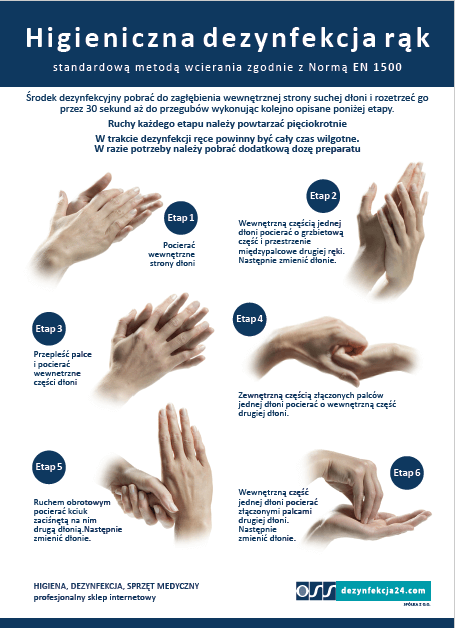 Załącznik nr 2Procedura mycia i dezynfekcji rąk Zgodnie z normą EN 1500 procedura mycia i dezynfekcji rąk polega na:pobraniu porcji preparatu myjącego dokładnym wtarciu go w wewnętrzną i zewnętrzną część ręki. Czynność ta powinna trwać około 10 sekund;pocieraniu spodu jednej dłoni o drugą dłoń ze splecionymi palcami przez kolejne 5 sekund;podwinięciu palców w obu kończynach i ich sczepieniu. Wcieranie mydła powinno trwać 5 sekund;przesuwaniu końcówkami palców każdej dłoni o wewnętrzną stronę drugiej na zmianę. Trwa to również 5 sekund;myciu kciuka poprzez wykonywanie ruchu obrotowego przeciwną ręką (5 sekund).Cały zabieg zajmie Ci nie więcej niż 30 sekund. To naprawdę niewiele biorąc pod uwagę, że możesz ustrzec się przed przykrymi skutkami chorób. Zawsze używaj ciepłej, bieżącej wody i papierowego ręcznika. Jest to tzw. technika Ayliffe, która popularyzowana jest przez Światową Organizację Zdrowia (WHO).Koniecznie powinno się stosować procedurę mycia i dezynfekcji rąk po:używaniu telefonu i komputera. Dlaczego? Badania dowiodły, że na przedmiotach biurowych jest więcej bakterii niż na desce klozetowej;korzystaniu z toalety,dmuchaniu nosa,kontakcie z osobą chorą,po podróży środkiem komunikacji publicznej,zabawie ze zwierzętami i czyszczeniu np. kuwety kota,sprzątaniu, wyrzucaniu śmieci itp.,po krojeniu, mieleniu surowego mięsa.Obowiązuje zasada, że procedura mycia i dezynfekcji rąk wskazana jest zawsze przed posiłkiem. Chodzi tu zarówno o jego przygotowanie, jak i spożywanie. Podobnie sytuacja wygląda podczas kontaktu z małymi dziećmi oraz z osobami   o obniżonej odporności, których zdrowie trzeba chronić.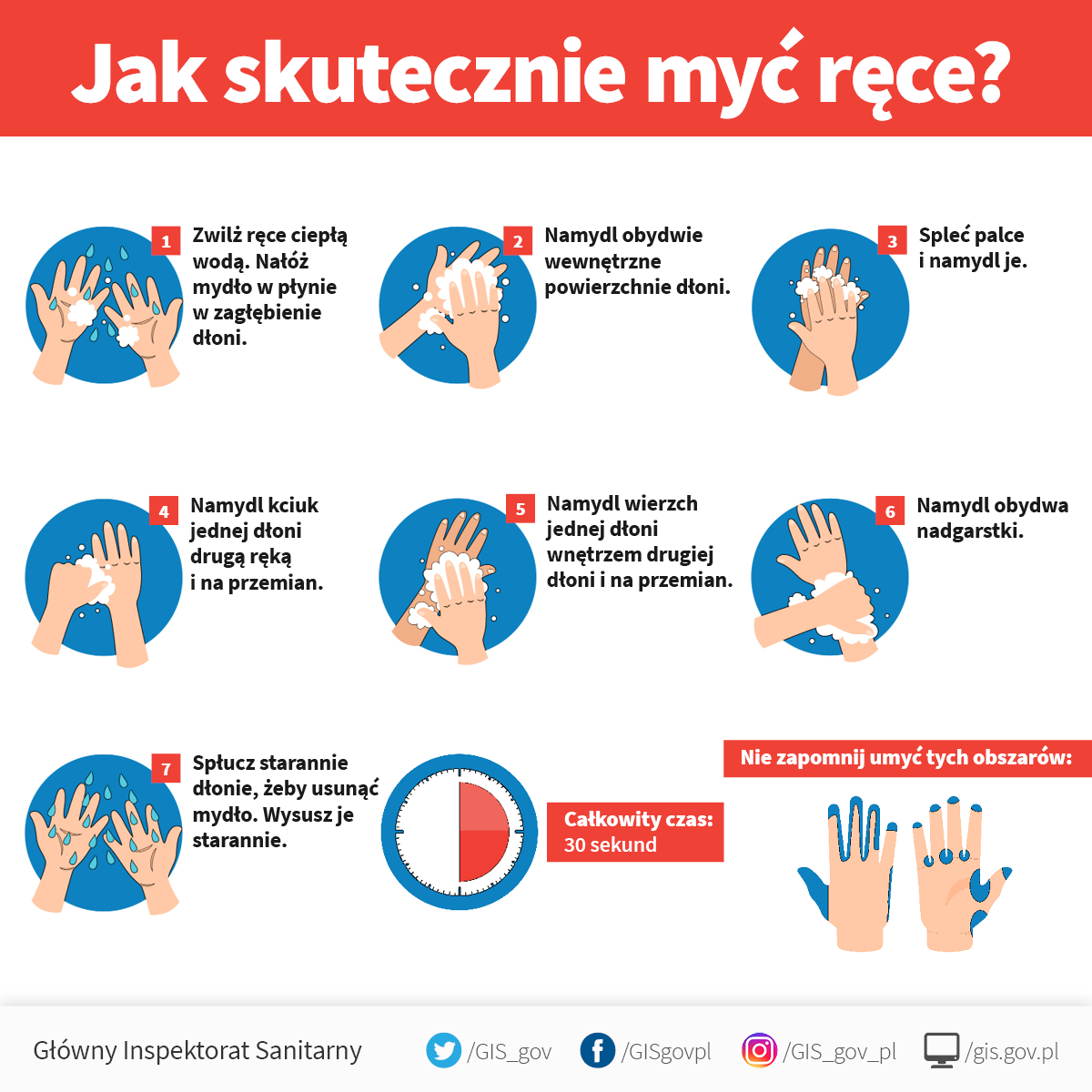 Załącznik nr 3PROCEDURA KOMUNIKOWANIA NA DRODZE NAUCZYCIEL - DYREKTOR, NAUCZYCIEL - RODZIC NA CZAS PANDEMII obowiązująca w Szkole Podstawowe im. Tadeusza Kościuszki w Kłonówku-Kolonii 
w związku z zapobieganiem, przeciwdziałaniem i zwalczaniem COVID-19 Podstawa prawna: • Rozporządzenie Ministra Edukacji Narodowej z dnia 29 kwietnia 2020 r. zmieniające rozporządzenie w sprawie szczególnych rozwiązań w okresie czasowego ograniczenia funkcjonowania jednostek systemu oświaty w związku z zapobieganiem, przeciwdziałaniem i zwalczaniem COVID-19 (Dz. U. z 2020 poz. 80), • wytyczne dla przedszkoli opracowane przez Ministerstwo Edukacji Narodowej wspólnie z Głównym Inspektorem Sanitarnym i Ministrem Zdrowia. Cel procedury: zapewnienie zdrowia i bezpieczeństwa dzieciom/uczniom oraz pracownikom na terenie szkoły w związku z istniejącym zagrożeniem COVID-19 Zakres obowiązywania procedury: procedura dotyczy szybkiej ścieżki komunikowania się nauczyciela z dyrektorem, nauczyciela z rodzicem i rodziców 
z nauczycielem w okresie pandemii koronawirusa COVID- 19 Uczestnicy postępowania: zakres odpowiedzialności: dyrektor, nauczyciele, rodzice dzieci/uczniów. By zorganizować bezpieczne środowisko, potrzebna jest otwarta komunikacja. Sprawna komunikacja z rodzicami w czasach pandemii pomoże szybko zadziałać w sytuacji zagrożenia zdrowia. Najszybszą formą komunikacji nauczyciela z rodzicem i rodziców z nauczycielem lub dyrektorem w okresie pandemii koronawirusa COVID-19 są kontakt telefoniczny lub e-dziennik. 1. Nauczyciele wychowawcy zobowiązani są zwrócić się do rodziców o potwierdzenie aktualności numerów telefonów, adresów zamieszkania, by móc się z nimi skontaktować się w sytuacji koniecznej, tj. stwierdzenia objawów chorobowych u ich dziecka. 2. Nauczyciele wychowawcy ustalają z rodzicami, który z numerów telefonów będzie służyć szybkiej komunikacji z nimi w razie potrzeby. 3. Nauczyciele wychowawcy przekazują rodzicom numer telefonu do szkoły służący szybkiej komunikacji z nauczycielami oraz rodzicami. 4. Nauczyciele wychowawcy udostępniają dyrektorowi szkoły dane o numerach telefonu dotyczących szybkiej komunikacji w formie zestawienia.Załącznik nr 4Harmonogram pracowników wyznaczonych do sprawowania opieki 
nad dzieckiem z podejrzeniem koronawirusaW przypadku nieobecności wyznaczonej wyżej osoby  opiekę nad dzieckiem sprawuje wychowawca lub nauczyciel, z którym dziecko ma lekcję. Załącznik nr 5WAŻNE TELEFONY!Działa infolinia Narodowego Funduszu Zdrowia 800 190 590,
gdzie można uzyskać informacje dotyczące postępowania w sytuacji podejrzenia zakażenia nowym koronawirusem.Ministerstwo Zdrowia  tel. 800 190 590RADOM ul. TOCHTERMANA 1  tel.  048 3615344  przekształcono w oddział zakaźny.Załącznik nr 6Procedura zachowania bezpieczeństwa i zasad korzystania z szatni w Publicznej Szkole Podstawowej im. Tadeusza Kościuszki w Kłonówku -Kolonii na czas pandemii COVID-19Podczas ustalania bezpiecznych zasad korzystania z szatni, zostało udostępnione dodatkowe pomieszczenie dla dzieci oddziału przedszkolnego. Przy wejściu do szatni znajduje się  środek do dezynfekcji rąk . Uczniowie poszczególnych grup korzystają 
z wyznaczonych dla nich szatni, po których się nie przemieszczają.
 Z szatni szkolnej korzystają wyłącznie uczniowie szkoły podczas trwania zajęć lekcyjnych zgodnie z  ustalonym planem zajęć dydaktycznych i opiekuńczych.Uczniowie pozostawiają okrycie wierzchnie i obuwie w wyznaczonych miejscach  zachowując odległość. Wszystkich uczniów obowiązuje zmiana obuwia.Uczniowie w szatni przebywają jedynie w celu pozostawienia odzieży wierzchniej
i obuwia. Po dokonaniu tych czynności niezwłocznie opuszczają szatnię. Niedozwolone jest przebywanie w szatni podczas lekcji i przerw śródlekcyjnych.Uczniowie mają obowiązek kulturalnego i bezpiecznego zachowywania się w szatni, zachowania spokoju i porządku, poszanowania cudzej własności oraz bezwzględnego podporządkowania się poleceniom nauczycieli i pracowników szkoły.W trakcie zajęć lekcyjnych schodzenie do szatni jest zabronione za wyjątkiem sytuacji szczególnych, np. zwolnienie ucznia z części zajęć przez rodzica, wyjścia na konkursy, zawody pozaszkolne, itp. Wówczas wydanie rzeczy uczniowi odbywa się tylko 
w obecności nauczyciela lub pracownika szkoły.W szatni nie wolno pozostawiać wartościowych przedmiotów (dokumentów, portfeli, telefonów komórkowych, kluczy itp.). Szkoła nie ponosi odpowiedzialności za pozostawione dokumenty i przedmioty inne niż okrycie i obuwie. Szkoła nie ponosi żadnej odpowiedzialności za pozostawione w szatni rzeczy 
po zakończonych przez uczniów zajęciach dydaktycznych lub opiekuńczych.Uczniowi nie wolno przemieszczać się po szatni. Po zakończeniu lekcji uczniowie klas  udają się do szatni pod opieką nauczyciela, z którym mają ostatnią lekcję w tym dniu. Nauczyciel ma obowiązek dopilnowania uczniów podczas opuszczania szatni.Uczniowie – po trzy osoby – wchodzą do szatni i zabierają z niej tylko swoje rzeczy. Nauczyciel ma obowiązek dopilnowania uczniów podczas opuszczania szatni.Każdy  uczeń  zobowiązany jest do   przestrzegania i stosowania zapisów   niniejszego regulaminu. Wobec ucznia łamiącego zasady określone w regulaminie, będą wyciągane konsekwencje, co skutkować będzie obniżeniem oceny zachowania.Wszelkiego rodzaju uwagi i spostrzeżenia dotyczące nieprawidłowości zaistniałych            w szatni uczeń powinien niezwłocznie zgłaszać nauczycielowi, wychowawcy bądź pracownikowi obsługi.Niepodporządkowanie się zasadom określonym w niniejszym regulaminie ma wpływ
 na ocenę zachowania.Rodzicom odprowadzającym dzieci do szkoły nie wolno przebywać w szatni.Sprawy nieobjęte regulaminem będą indywidualnie rozpatrywane przez Dyrektora szkoły.Załącznik nr 7Regulamin funkcjonowania biblioteki szkolnej  Publicznej Szkoły Podstawowejw  Kłonówku-Kolonii  w czasie epidemii związanej z COVID-19W szkole ustalono i upowszechniono zasady korzystania 
z biblioteki szkolnej oraz godziny jej pracy, uwzględniając konieczny okres 3 dni kwarantanny dla książek 
i innych materiałów przechowywanych w bibliotekach. a) do biblioteki uczniowie wchodzą pojedynczo, po wejściu  uczeń musi obowiązkowo zdezynfekować ręce,b)  zabrania się uczniom samodzielnego korzystania z katalogów, c) uczniowie przebywają w bibliotece tylko tyle czasu, ile wymaga wypożyczenie książki; 
d) książki podaje wyłącznie nauczyciel biblioteki, e)nauczyciel jest zobowiązany podawać książki w rękawiczkach jednorazowych,f) w bibliotece obowiązuje nakaz zasłaniania ust i nosa zarówno uczniów, jak
 i nauczyciela,g) obowiązkiem nauczyciela bibliotekarza jest dezynfekcja wszystkich powierzchni  
i przedmiotów dotykanych przez uczniów. 
h) książki oddane przez ucznia nie mogą być wypożyczone innemu uczniowi tego samego dnia. Po zwróceniu książki przez ucznia należy ją odłożyć w wyznaczonym miejscu (dobrze wentylowanym pomieszczeniu, w specjalnie do tego przeznaczonym pudełku lub workach) na okres  co najmniej 72 godzin.   Załącznik nr 8Karta monitorowania codziennych prac porządkowychPOMIESZCZENIE/ .............................................................Załącznik nr 9Instrukcja prawidłowego zakładania i ściągania maski ochronnej:Przed użyciem maseczki dokładnie umyj lub zdezynfekuj ręce.Przyłóż maseczkę starannie do twarzy w okolicy ust i nosa i rozłóż ją tak, by dobrze przywierała (bez żadnych szczelin pomiędzy twarzą a maską).Nigdy nie dotykaj maseczki w trakcie jej noszenia. Jeśli ci się to zdarzy, dokładnie umyj lub zdezynfekuj ręce.Wymień maseczkę higieniczną na nową, kiedy stanie się wilgotna.Nigdy nie używaj ponownie maseczki ochronnej jednorazowego użytku.Jeśli chcesz zdjąć maseczkę, to bez dotykania przedniej części chwyć za wiązanie z tyłu i je rozwiąż (jeśli maska zaczepiana jest na uszy, to zacznij po kolei zdejmować każde łączenie).Po zdjęciu jednorazowej maseczki od razu umieść ją w koszu na śmieci z zamykaną klapą.Na koniec zadbaj o higienę rąk, umyj je i zdezynfekuj.Źródło: WHO.Źródło: Główny Inspektor Sanitarny.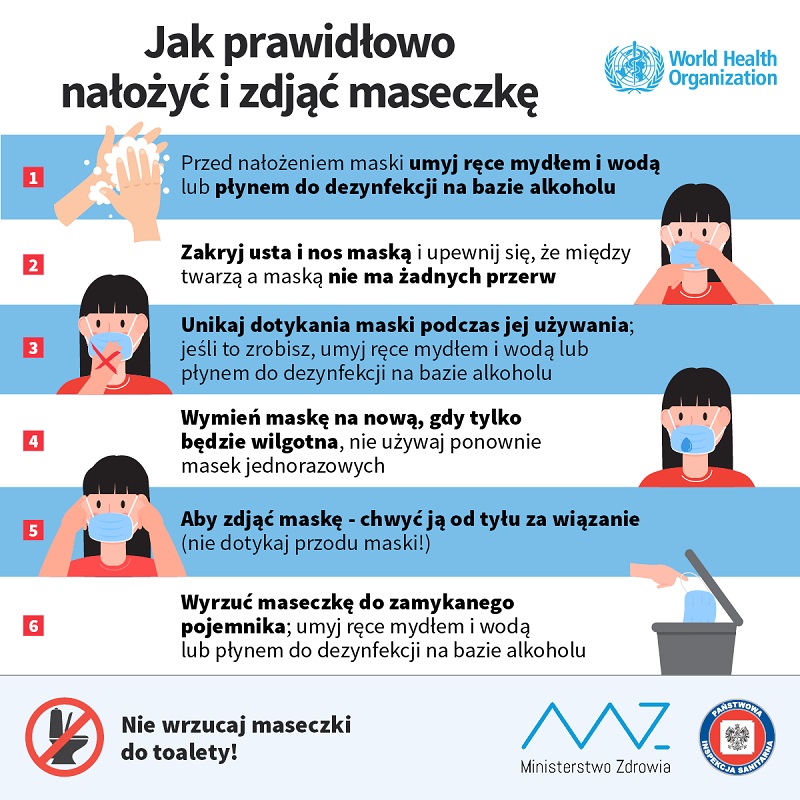 Zasady noszenia rękawiczek jednorazowychNa powierzchni rękawiczek mogą znajdować się drobnoustroje, dlatego pamiętaj, aby w trakcie ich noszenia  nie dotykać twarzy, a w szczególności oczu, nosa i ust. Nie należy również dotykać własnych rzeczy, jak np. telefon.Zdejmując rękawiczki, zachowaj ostrożność i zrób to w prawidłowy sposób, zgodnie z instrukcją zamieszczoną poniżej. Jest to bardzo ważne, przede wszystkim dlatego, aby nie przenieść drobnoustrojów znajdujących się na brudnych rękawiczkach na dłonie.Zaraz po zdjęciu rękawiczek, wyrzuć je do kosza i dokładnie umyj lub zdezynfekuj ręce preparatem zawierającym min. 60 proc. alkoholu.Pamiętaj, nie używaj ponownie użytych rękawiczek jednorazowych (jak sama nazwa wskazuje – są jednorazowe.  Szczepienierekomendowane dla pracowników szkoły oraz uczniów 
w określonych grupach wiekowych. Dezynfekcjaprzed i po zajęciach mycie powierzchni detergentem
 lub dezynfekcja środkiem dezynfekującym.Dystansminimalna odległość pomiędzy osobami: 1,5 m.Higienaczęste mycie rąk (lub dezynfekcja rąk), ochrona podczas kichania i kaszlu, unikanie dotykania oczu, nosa i ust.Maseczkaw przestrzeniach wspólnych, gdy nie można zachować dystansu. Wietrzenieprzed, po i w trakcie zajęć oraz przerw, a także w dni wolne od zajęć.Dzień tygodniaGodziny OpiekunPoniedziałek10:00- 14:00Nauczyciel, który nie ma zajęć dydaktyczno-wychowawczych lubpracownik obsługi - 
p. K. ZiębaWtorekj.w.Nauczyciel, który nie ma zajęć dydaktyczno-wychowawczych lubpracownik obsługi - 
p. K. ZiębaŚroda10:00-12:00j.w.Czwartek8:00 – 14:00Anna  ZielińskaPiątek8:00 – 14:00Pracownik  obsługi:Anna Solecka – wrzesień, listopad, styczeń, marzec, maj,Elżbieta Utkowska – październik, grudzień, luty, kwiecień, czerwiec;DATACzystość pomieszczenia- sprzątanieCzystość pomieszczenia- sprzątanieDezynfekcja powierzchni dotykowych (poręcze, klamki, powierzchnie płaskie, w tym blaty, włączniki itp.)Dezynfekcja użytego na zajęciach sprzętuDezynfekcja powierzchni dotykowych (poręcze, klamki, powierzchnie płaskie, w tym blaty, włączniki itp.)Dezynfekcja użytego na zajęciach sprzętuDezynfekcja powierzchni dotykowych (poręcze, klamki, powierzchnie płaskie, w tym blaty, włączniki itp.)Dezynfekcja użytego na zajęciach sprzętuDATAgodzinaczytelny podpisgodzinaczytelny podpisczytelny podpis